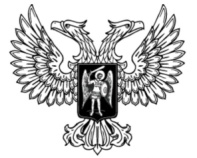 ДонецкАЯ НароднАЯ РеспубликАЗАКОНО РЕГИСТРАЦИИ РАСЧЕТНЫХ ОПЕРАЦИЙ 
ПРИ ОСУЩЕСТВЛЕНИИ НАЛИЧНЫХ 
И (ИЛИ) БЕЗНАЛИЧНЫХ РАСЧЕТОВПринят Постановлением Народного Совета 06мая 2017 годаНастоящий Закон определяет правовые основы применения регистраторов расчетных операций и расчетных книжек в сфере торговли, оказания услуг, выполнения работ и операций по обмену валют, а также порядок проведения расчетов, требования к регистраторам расчетных операций, их техническому обслуживанию и ремонту, форму контроля за порядком проведения расчетов и ответственность за его несоблюдение.Действие настоящего Закона распространяется на всех субъектов хозяйствования, их обособленные подразделения, осуществляющих наличные и (или) безналичные (с применением платежных карт, платежных чеков, жетонов и тому подобное) расчеты.Глава 1. Общие положенияСтатья 1.Понятия, используемые в настоящем ЗаконеДля целей настоящего Закона используются следующие понятия: 1) автомат самообслуживания (торговый автомат) – техническое устройство или программно-технический комплекс, предназначенный для приема платежных средств и продажи товара без участия продавца;2) дневной отчет – документ установленной формы, напечатанный регистратором расчетных операций без обнуления информации в оперативной памяти, который содержит данные о выполненных операциях с начала рабочей смены кассира;3) книга учета расчетных операций – пронумерованная, прошнурованная и зарегистрированная в органах доходов и сборов книга, содержащая ежедневные отчеты, которые составляются на основании соответствующих расчетных документов относительно движения наличных средств, товаров (предоставленных услуг); 4) контрольная лента – копии расчетных документов последовательно сформированных регистратором расчетных операций, которые напечатаны или созданы в электронной форме таким регистратором, а также копии фискальных отчетов в случае создания контрольной ленты в электронной форме;5) место проведения расчетов – место, где осуществляются расчеты с покупателем за проданные товары (предоставленные услуги) и хранятся полученные за реализованные товары (предоставленные услуги) наличные средства, а также место получения покупателем предварительно оплаченных товаров (услуг) с применением платежных карт, платежных чеков, жетонов и тому подобное;6) платежный терминал – техническое устройство со встроенным электронно-кассовым регистратором, предназначенное для приема от плательщика денежных средств, функционирующее в автоматическом режиме без участия уполномоченного лица;7) поставщик – производитель или субъект хозяйствования, который организует продажу, техническое обслуживание и ремонт регистраторов расчетных операций;8) производитель – субъект хозяйствования, который производит регистраторы расчетных операций и является владельцем конструкторско-технологической и программной документации или соответствующей лицензии на их изготовление;9) расчетный документ – документ установленной формы и содержания (кассовый чек, товарный чек, расчетная квитанция, проездной документ), который подтверждает факт продажи (возврата) товаров, предоставления услуг, получения (возврата) средств, купли-продажи иностранной валюты, напечатанный в случаях, предусмотренных настоящим Законом, и зарегистрированный в установленном порядке регистратором расчетных операций или заполненный вручную;10) расчетная книжка – должным образом сброшюрованная книжка, зарегистрированная в органах доходов и сборов, содержащая номерные расчетные квитанции, которые выдаются покупателям (потребителям услуг) в определенных настоящим Законом случаях, когда не применяются регистраторы расчетных операций;11) расчетная операция – прием от покупателя наличных средств, платежных карт, платежных чеков, жетонов и подобных платежных средств на месте реализации товаров (предоставления услуг), выдача наличных средств за возвращенный покупателем товар (непредоставленную услугу), а в случае применения банковской платежной карт – оформление соответствующего расчетного документа относительно оплаты в безналичной форме товара (предоставленной услуги) банком покупателя или, в случае возврата товара (отказа от услуги), оформление расчетных документов для перечисления средств в банк покупателя;12) расчеты – прием или выплата денежных средств с использованием наличных и (или) безналичных средств платежа (с применением платежных карт, платежных чеков, жетонов и тому подобное) за реализуемые товары, оказываемые услуги, а также прием денежных средств при реализации лотерейных билетов, электронных лотерейных билетов, приеме лотерейных ставок и выплате денежных средств в виде выигрыша при осуществлении деятельности по организации и проведению лотерей;13) регистратор расчетных операций – техническое устройство или программно-технический комплекс, в котором реализованы фискальные функции и который предназначен для регистрации расчетных операций при продаже товаров (предоставлении услуг), операций по купле-продаже иностранной валюты и (или) регистрации количества проданных товаров (предоставленных услуг), операций по приему наличных средств для их дальнейшего перевода. К регистраторам расчетных операций относятся: электронный контрольно-кассовый аппарат, электронный контрольно-кассовый регистратор и тому подобные;14) Республиканский реестр регистраторов расчетных операций – перечень моделей регистраторов расчетных операций и их модификаций, которые разрешены для применения республиканским органом исполнительной власти, реализующим государственную политику в сфере налогообложения и таможенного дела;15) средство контроля – специальная номерная пломба в виде прямоугольника установленного размера. Средство контроля состоит из двух слоев: клеевая основа, саморазрушающаяся основа с полноцветной печатью и нанесенной специальной защитой;16) фискальная функция регистраторов расчетных операций – функция регистраторов расчетных операций, которая обеспечивает одноразовое занесение, долгосрочное хранение в фискальной памяти, многоразовое считывание и невозможность изменения итоговой информации об объеме расчетных операций, выполненных в наличной и (или) в безналичной форме (с применением платежных карт, платежных чеков, жетонов и подобных платежных средств), или об объеме операций по купле-продаже иностранной валюты;17) фискальная память – запоминающее устройство в составе регистратора расчетных операций, предназначенное для одноразового занесения, хранения и многоразового считывания итоговой информации об объеме расчетных операций, которую невозможно изменить или уничтожить без повреждения самого устройства;18) фискальный кассовый чек на товары (услуги) (далее – кассовый чек) – расчетный документ, напечатанный на зарегистрированном в установленном законодательством порядке регистраторе расчетных операций при проведении расчетов за проданные товары (оказанные услуги);19) фискальный режим работы – режим работы опломбированного должным образом регистратора расчетных операций, который обеспечивает безусловное выполнение им фискальных функций;20) фискальный отчет – документ установленной формы, напечатанный регистратором расчетных операций и содержащий данные дневного отчета, во время печати которого информация об объеме выполненных расчетных операций заносится в фискальную память;21) хозяйственная единица – стационарный или передвижной объект, в том числе транспортное средство, в котором реализуются товары или предоставляются услуги и осуществляются расчетные операции;22) центр сервисного обслуживания (ЦСО) – субъект хозяйствования, прошедший обязательную аккредитацию, который по договору с поставщиком предоставляет услуги по вводу в эксплуатацию, техническому обслуживанию, гарантийному, послегарантийному ремонту регистраторов расчетных операций;23) электронная торговля – совокупность правил, процедур и программно-технических средств, использование которых позволяет пользователю осуществить удаленный доступ к прейскурантам торговцев, подать заказ на поставку и оплату заказанных товаров (услуг);24) электронный контрольно-кассовый аппарат – регистратор расчетных операций, который дополнительно обеспечивает предварительное программирование наименования и цены товаров (услуг) и учет их количества, печать расчетных и других отчетных документов;25) электронный контрольно-кассовый регистратор – регистратор расчетных операций, который дополнительно обеспечивает учет количества реализованных товаров (предоставленных услуг) наименования, печать расчетных и других отчетных документов.Статья 2.Сфера применения регистраторов расчетных операцийРегистраторы расчетных операций, включенные в Республиканский реестр регистраторов расчетных операций, применяются на территории Донецкой Народной Республики в обязательном порядке всеми субъектами хозяйствования (юридическими лицами, физическими лицами-предпринимателями), их обособленными подразделениями при осуществлении ими расчетных операций в наличной и (или) безналичной форме (с применением платежных карт, платежных чеков, жетонов и тому подобное) за исключением случаев, предусмотренных настоящим Законом.Статья 3. Условия осуществления деятельности без применения регистраторов расчетных операций и использования расчетных книжек1. Регистраторы расчетных операций и расчетные книжки не применяются:1) при выполнении всех операций Центральным Республиканским Банком Донецкой Народной Республики и его отделениями; 2) при выполнении операций финансовыми учреждениями, оказывающими банковские и финансовые услуги, кроме деятельности по обмену валют и предоставлению финансовых кредитов физическим лицам за счет собственных денежных средств, под залог имущества на определенный срок и под процент (услуги ломбардов), а также деятельности, которая осуществляется с использованием платежных терминалов;3) при получении товаров (предоставлении услуг), если в месте получения товаров (предоставления услуг) расчетные операции в наличной форме не осуществляются;4) при продаже блюд и безалкогольных напитков в столовых и буфетах образовательных организаций во время учебного процесса;5) при продаже товаров (оказании услуг) физическими лицами-предпринимателями, находящимися на патентной системе налогообложения, предусмотренной Законом Донецкой Народной Республики от 25 декабря 2015 года № 99-IНС «О налоговой системе»;6) при продаже исключительно хлебобулочных изделий или питьевой воды, а также сопутствующих им товаров (тары) в отдельно стоящих и (или) передвижных хозяйственных единицах торговой площадью не более 10 м2;7) при осуществлении торговли вне стационарных помещений овощами, фруктами, ягодами, орехами и бахчевыми культурами вразвал;8) при осуществлении разносной мелкорозничной торговли продовольственными товарами (за исключением продовольственных товаров, требующих определенных условий хранения и продажи) с ручных тележек, корзин, лотков;9) при осуществлении торговли пивом, квасом, молоком, растительным маслом либо живой рыбой из автоцистерн, цистерн, а также вне стационарных помещений из бочек, кегов, бидонов;10) при продаже товаров через автоматы самообслуживания (торговые автоматы);11) при продаже товаров (оказании услуг) во время проведения ярмарок (выставок-ярмарок).2. Субъекты хозяйствования, осуществляющие деятельность при условиях, указанных в пунктах 4–9 части 1 настоящей статьи могут осуществлять расчетные операции без применения регистраторов расчетных операций и расчетных квитанций при условии выдачи по требованию покупателя (клиента) документа (товарного чека, квитанции или другого документа), подтверждающего прием денежных средств за соответствующий товар (оказанную услугу). Указанный документ выдается в момент оплаты товара (выполненной работы, оказанной услуги). Требования для такого документа устанавливаются республиканским органом исполнительной власти, реализующим государственную политику в сфере налогообложения и таможенного дела.3. Кроме случаев, предусмотренных частью 1 настоящей статьи, регистраторы расчетных операций не применяются, при условии использования расчетных книжек и книг учета расчетных операций, при осуществлении следующих видов хозяйственной деятельности:1) продажа билетов и сопроводительной печатной продукции учреждениями и предприятиями культуры и искусства, театрально-зрелищными предприятиями, которые финансируются или получают дотацию из бюджета;2) осуществление деятельности неприбыльными организациями в части получения наличных денежных средств, являющихся доходом, определенным для таких организаций Законом Донецкой Народной Республики от 25 декабря 2015 года № 99-IНС «О налоговой системе»;3) осуществление финансовыми учреждениями деятельности по обмену валют и предоставлению финансовых кредитов физическим лицам за счет собственных денежных средств, под залог имущества на определенный срок и под процент (услуги ломбардов);4) розничная торговля и общественное питание в сельской местности, которая осуществляется предприятиями потребкооперации, а также сельскохозяйственными товаропроизводителями, которые используют продукцию собственного производства;5) предоставление бытовых услуг:а) по изготовлению обуви;б) по изготовлению швейных изделий, изделий текстильной и кожаной галантереи;в) по предоставлению парикмахерских услуг.6) продажа с применением бланков строгой отчетности с нанесенными печатным способом серией, номером и номинальной стоимостью билетов в киосках и салонах транспортных средств для проезда в городском, пригородном, междугороднем электротранспорте и автотранспорте, а также проездных и перевозочных документов на железнодорожном транспорте;7) оказание услуг библиотеками;8) продажа предметов религиозно-обрядовой атрибутики и предоставление обрядовых услуг религиозными организациями;9) прием от населения стеклопосуды и утильсырья, за исключением металлолома, драгоценных металлов и драгоценных камней;10) розничная торговля медицинскими и фармацевтическими товарами и предоставление медицинских и ветеринарных услуг в сельской местности;11) розничная торговля семенами в киосках на территории сел и поселков городского типа;12) предоставление туристических и экскурсионных услуг при условии проведения расчетов за пределами стационарных помещений субъектов туристической и экскурсионной деятельности;13) оказание услуг:а) по выдаче разрешений на вылов рыбы и охоту;б) газопоставки, водопоставки, водоотведения, электроснабжения и теплопоставки при условии проведения расчетов дома у потребителя.14) прием от населения и реализация через пчеловодческие торгово-заготовительные пункты продуктов пчеловодства;15) осуществление торговли в киосках мороженым и безалкогольными напитками на розлив;16) осуществление деятельности жилищно-строительными кооперативами в части получения наличных денежных средств в виде взносов, которые поступают для обеспечения потребностей их основной деятельности и в виде пассивных доходов;17) услуги общественного питания в пассажирских вагонах поездов, в соответствии с перечнем таких услуг, утвержденным республиканским органом исполнительной власти, реализующим государственную политику в сфере транспорта, по согласованию с республиканским органом исполнительной власти, реализующим государственную политику в сфере налогообложения и таможенного дела;18) почтовые услуги, перечень которых утверждается республиканским органом исполнительной власти, реализующим государственную политику в сфере связи, по согласованию с республиканским органом исполнительной власти, реализующим государственную политику в сфере налогообложения и таможенного дела;19) продажа в киосках и с лотков газет, журналов других периодических изданий, открыток, конвертов, знаков почтовой оплаты при условии, если доля продажи такой продукции в товарообороте составляет не менее 80 процентов общего товарооборота при отсутствии продажи алкогольной продукции, пива и табачных изделий; 20) иные виды деятельности, установленные нормативным правовым актом Главы Донецкой Народной Республики или Совета Министров Донецкой Народной Республики.Статья 4. Особенности применения норм настоящего Закона отдельными субъектами хозяйствования1. Проводить расчетные операции, как с применением регистраторов расчетных операций, так и с применением расчетных книжек и книг учета расчетных операций по их выбору имеют право:1) субъекты хозяйствования, которые осуществляют торговлю продукцией собственного производства (кроме предприятий торговли и ресторанного хозяйства);2) субъекты хозяйствования – плательщики упрощенного налога;3) субъекты хозяйствования, которые осуществляют деятельность по продаже товаров в системах электронной торговли.2. Субъекты хозяйствования, которые в соответствии с настоящим Законом имеют право проводить расчетные операции без применения регистраторов расчетных операций, могут использовать регистраторы расчетных операций без их перевода в фискальный режим работы. При возникновении спора между органом доходов и сборов и таким субъектом хозяйствования при проведении проверок учитываются документы, являющиеся продуктом этих регистраторов расчетных операций.Глава 2. Порядок проведения расчетов, обязанности субъектов хозяйствования и полномочия республиканского органа исполнительной власти, реализующего государственную политику в сфере налогообложения и таможенного делаСтатья 5.Обязанности субъектов хозяйствованияСубъекты хозяйствования, их обособленные подразделения, осуществляющие расчетные операции в наличной и (или) в безналичной форме (с применением платежных карт, платежных чеков, жетонов и тому подобное) при продаже товаров (предоставлении услуг) обязаны:1) проводить расчетные операции на полную сумму покупки всех групп товаров (предоставления услуг) в каждом месте проведения расчетов через зарегистрированные, опломбированные в установленном порядке и переведенные в фискальный режим работы регистраторы расчетных операций с распечаткой соответствующих расчетных документов, которые подтверждают выполнение расчетных операций, или в случаях, предусмотренных настоящим Законом, с применением зарегистрированных в установленном порядке расчетных книжек;2) выдавать лицу, которое получает или возвращает товар, получает услугу или отказывается от нее, расчетный документ установленной формы на полную сумму проведенной операции;3) применять регистраторы расчетных операций, которые включены в Республиканский реестр регистраторов расчетных операций, с соблюдением установленного порядка их применения;4) обеспечивать целостность пломб регистратора расчетных операций и неизменность его конструкции и программного обеспечения;5) в случае неприменения в соответствии с частью 3 статьи 3 или частью 1 статьи 4 настоящего Закона регистраторов расчетных операций проводить расчеты с использованием книги учета расчетных операций, зарегистрированной на хозяйственную единицу, и расчетной книжки с соблюдением установленного порядка их ведения;6) обеспечивать хранение использованных книг учета расчетных операций и расчетных книжек в течение трех лет после их окончания;7) подавать в органы доходов и сборов отчетность о суммах проведенных расчетных операций не позднее 15 числа месяца следующего за отчетным;8) реализовывать товары (оказывать услуги) при условии наличия ценника на товар (меню, прейскуранта), тарифа на услугу, которая предоставляется;9) в день проведения расчетных операций печатать на регистраторах расчетных операций фискальные отчеты и обеспечивать их хранение в книгах учета расчетных операций. При круглосуточном режиме работы хозяйственной единицы периодичность выполнения фискальных отчетов не должна превышать 24 часа;10) в случае проведения расчетных операций печатать на регистраторах расчетных операций или создавать в электронной форме контрольные ленты и обеспечивать их хранение в течение трех лет;11) проводить расчетные операции черезрегистраторы расчетных операций с использованием режима предварительного программирования наименований, цен товаров (предоставляемых услуг) и учета их количества;12) вести учет товарных запасов на складах и (или) в месте их реализации, осуществлять продажу лишь тех товаров, которые отображены в таком учете, за исключением продажи товаров субъектами хозяйствования, которые в соответствии с законодательством облагаются налогом по правилам, не предусматривающим ведение учета объемов реализованных товаров (оказанных услуг);13) обеспечивать соответствие сумм наличных средств на месте проведения расчетов сумме средств, которая отмечена в дневном отчете регистратора расчетных операций, а в случае использования расчетной книжки – общей сумме продажи по расчетным квитанциям, выданным с начала рабочего дня;14) вводить в эксплуатацию, проводить техническое обслуживание, ремонтировать регистраторы расчетных операций через аккредитованные центры сервисного обслуживания в установленном порядке;15) обеспечивать соблюдение установленного порядка использования книги учета расчетных операций и расчетных книжек, зарегистрированных на регистратор расчетных операций.Статья 6. Порядок проведения расчетов при выходе из строя или поломке регистратора расчетных операцийНа период выхода из строя регистратора расчетных операций и осуществления его ремонта, а также в случае временного отключения электроэнергии, проведение расчетных операций осуществляется с использованием книги учета расчетных операций и расчетной книжки или с применением должным образом зарегистрированного резервного регистратора расчетных операций, но в период не более 72 часов (при круглосуточном режиме работы) или не более 7 рабочих дней.Данный срок может быть продлен не более чем на 5 рабочих дней со дня получения заключения центра сервисного обслуживания о невозможности ремонта регистратора.Статья 7. Полномочия республиканского органа исполнительной власти, реализующего государственную политику в сфере налогообложения и таможенного делаРеспубликанский орган исполнительной власти, реализующий государственную политику в сфере налогообложения и таможенного дела:1) утверждает Порядок регистрации, применения и опломбирования регистраторов расчетных операций, применяемых для регистрации расчетных операций за товары (предоставленные услуги);2) утверждает Порядок регистрации и использования расчетных книжек и книг учета расчетных операций;3) утверждает форму и содержание расчетных документов, а также форму и порядок представления отчетности, связанной с использованием регистраторов расчетных операций, книг учета расчетных операций и расчетных книжек;4) устанавливает требования относительно реализации фискальных функций регистраторами расчетных операций для различных областей применения, а также порядок проверки регистраторов расчетных операций на соответствие требованиям относительно реализации фискальных функций;5) осуществляет проверки оформления и (или) выдачи субъектами хозяйствования расчетных документов, предусмотренных настоящим Законом и подтверждающих факт расчета между субъектом хозяйствования и покупателем (клиентом), в том числе путем контрольных закупок – приобретения товаров (услуг), оплаты этих товаров (услуг), совершения платежей (получения выплат) с использованием наличных денежных средств и (или) безналичных средств платежа (с применением платежных карт, платежных чеков, жетонов и подобных платежных средств). Порядок проведения проверок устанавливается Советом Министров Донецкой Народной Республики.Глава 3. Республиканский реестр. Обязательные требования к регистраторам расчетных операций, их техническому обслуживанию и ремонтуСтатья 8. Порядок ведения Республиканского реестра1. При осуществлении расчетных операций на территории Донецкой Народной Республики применяются модели регистраторов расчетных операций, включенные в Республиканский реестр.2. Ведение Республиканского реестра осуществляет республиканский орган исполнительной власти, реализующий государственную политику в сфере налогообложения и таможенного дела. Порядок ведения Республиканского реестра, требования к его структуре и составу сведений, определяются Советом Министров Донецкой Народной Республики.4. Республиканский реестр подлежит опубликованию на официальном сайте республиканского органа исполнительной власти, реализующего государственную политику в сфере налогообложения и таможенного дела. Изменения и дополнения, вносимые в Республиканский реестр, подлежат официальному опубликованию в 10-дневный срок со дня принятия таких изменений и дополнений.5. В случае исключения из Республиканского реестра ранее применявшихся моделей регистраторов расчетных операций, их дальнейшая эксплуатация осуществляется до истечения срока службы, который устанавливается производителем регистраторов расчетных операций, но не более 10 лет.Статья 9. Требования к регистраторам расчетных операций и условия их регистрации и применения1. Регистраторы расчетных операций, используемые субъектами хозяйствования, должны:1) быть зарегистрированы в органах доходов и сборов по месту учета субъекта хозяйствования в качестве налогоплательщика;2) быть исправными, опломбированными в установленном порядке;3) иметь фискальную память и эксплуатироваться в фискальном режиме;4) иметь паспорт установленного образца.2. Порядок проверки регистраторов расчетных операций, в том числе регистраторов расчетных операций, применяемых для учета и регистрации операций по купле-продаже иностранной валюты, на соответствие требованиям по реализации фискальных функций устанавливается республиканским органом исполнительной власти, реализующим государственную политику в сфере налогообложения и таможенного дела.3. На территории Донецкой Народной Республики в сферах, определенных настоящим Законом, разрешается реализовывать и применять только те регистраторы расчетных операций отечественного и иностранного производства, которые включены в Республиканский реестр, а также конструкция и программное обеспечение которых соответствует конструкторско-технологической и программной документации производителя.4. Регистратор расчетных операций, создающий контрольную ленту в электронной форме, должен обеспечивать, согласно технологии, контроль отсутствия искажения или уничтожения данных о проведенных расчетных операциях, копий расчетных документов, которые на ней содержатся, а также обеспечивать возможность идентификации указанного регистратора на такой ленте.Статья 10. Техническое обслуживание и ремонт регистраторов расчетных операций1. Техническое обслуживание и ремонт регистраторов расчетных операций осуществляют центры сервисного обслуживания.2. Порядок технического обслуживания и ремонта регистраторов расчетных операций утверждается Постановлением Совета Министров Донецкой Народной Республики.3. Центры сервисного обслуживания обязаны:1) соблюдать порядок технического обслуживания и ремонта регистраторов расчетных операций;2) в случае выхода из строя регистратора расчетных операций обеспечивать возобновление его работы в течение 72 часов (при круглосуточном режиме работы субъекта хозяйствования) или 7 рабочих дней;3) при осуществлении технического обслуживания или ремонта регистраторов расчетных операций обеспечивать соответствие их конструкции и программного обеспечения конструкторско-технологической и программной документации производителя;4) в случае необеспечения гарантийного ремонта регистратора расчетных операций не позднее седьмого дня со дня принятия в ремонт регистратора расчетных операций предоставить субъекту хозяйствования резервный регистратор расчетных операций с аналогичными функциями и свойствами.Глава 4. Ответственность за нарушение требований настоящего Закона. Органы контроляСтатья 11. Штрафные (финансовые) санкции за нарушение норм настоящего Закона и других нормативных правовых актов, регламентирующих порядок проведения расчетов1. За нарушение требований настоящего Закона и других нормативных правовых актов, регламентирующих порядок проведения расчетов, к субъектам хозяйствования, осуществляющим расчетные операции за товары (предоставленные услуги), по решению органов доходов и сборов применяются штрафные (финансовые) санкции в таких размерах:1) в случае установления при проведении проверки одного из следующих фактов: проведения расчетных операций с использованием регистраторов расчетных операций или расчетных книжек на неполную сумму стоимости проданных товаров (предоставленных услуг); непроведения расчетных операций через регистраторы расчетных операций с фискальным режимом работы; применения не переведенного в фискальный режим работы, не зарегистрированного регистратора расчетных операций; нераспечатывания соответствующего расчетного документа, который подтверждает выполнение расчетной операции, или проведения ее без использования расчетной книжки на отдельной хозяйственной единице такого субъекта хозяйствования – в пятикратном размере стоимости проданных с нарушениями товаров (предоставленных услуг), но не менее 4000 российских рублей;2) 2000 российских рублей – за использование незарегистрированной должным образом книги учета расчетных операций на хозяйственную единицу и расчетной книжки, нарушение установленного порядка их использования или несохранение книги учета расчетных операций на хозяйственную единицу и расчетной книжки в течение установленного срока;3) 2000 российских рублей – за нарушение установленного порядка использования книги учета расчетных операций, зарегистрированной на регистратор расчетных операций и расчетной книжки, или не сохранение книги учета расчетных операций или расчетной книжки в течение установленного срока;4) 2000 российских рублей – за нарушение установленного порядка применения регистраторов расчетных операций;5) 2000 российских рублей за каждый фискальный отчет – в случае невыполнения норм, установленных пунктом 9 статьи 5 настоящего Закона;6) в случае если контрольная лента при проведении расчетных операций не напечатана или не создана в электронной форме в регистраторах расчетных операций, а также не сохранена в течение трех лет, или в случае обнаружения искажения данных о проведенных расчетных операциях, информация о которых содержится в контрольной ленте, созданной в электронной форме – 100 российских рублей за каждый день установленного нарушения, но не менее 2000 российских рублей за весь период нарушения;7) 100 российских рублей – в случае проведения расчетных операций черезрегистраторы расчетных операций без использования режима предварительного программирования наименования товаров (оказываемых услуг) или цен товаров (оказываемых услуг) или учета их количества;8) в случае реализации товаров (предоставлении услуг) без наличия ценника на товар (меню, прейскуранта, тарифа на услугу) – 40 российских рублей за каждый ценник (меню, прейскурант, тариф на услугу);9) 10 000 российских рублей – в случае применения при осуществлении расчетов регистратора расчетных операций, в конструкцию или программное обеспечение которого внесены изменения, не предусмотренные конструкторско-технологической и программной документацией производителя;10) 1000 российских рублей – в случае неподачи или несвоевременной подачи отчетности, предусмотренной пунктом 7 статьи 5 настоящего Закона;11) 4000 российских рублей – в случае использования субъектом хозяйствования регистратора расчетных операций с нарушенными средствами контроля;12) в случае установления в ходе проверки факта несоответствия суммы наличных средств на месте проведения расчетов сумме средств, указанной в дневном отчете, а в случае использования расчетной книжки – общей сумме продажи по расчетным квитанциям, выданным с начала рабочего дня – в пятикратном размере суммы установленного несоответствия, но не менее 4000 российских рублей;13) в случае установления в ходе проверки факта реализации товаров, которые не учтены в установленном порядке, применяется финансовая санкция в размере двойной стоимости неучтенных товаров, которые не оприходованы по месту реализации и хранения по ценам реализации, но не менее 4000 российских рублей.2. В случае реализации центрами сервисного обслуживания для использования регистраторов расчетных операций, которые не внесены в Республиканский реестр регистраторов расчетных операций и на сервисное обслуживание которых заключены соответствующие договоры, а также в случае внесения в конструкцию или программное обеспечение изменений, не предусмотренных конструкторско-технологической и программной документацией, к таким центрам сервисного обслуживания по решению органа доходов и сборов применяется финансовая санкция вразмере 20 000 российских рублей за каждый реализованный регистратор расчетных операций, при этом его стоимость возвращается покупателю, а сам регистратор расчетных операций подлежит конфискации.Статья 12. Незаконный отказ в доступе должностного лица органа доходов и сборов на территории или в помещения субъекта хозяйствования, в отношении которого проводится проверкаНезаконный отказ в доступе, а равно незаконное воспрепятствование доступу должностного лица органа доходов и сборов, проводящего проверку соблюдения субъектами хозяйствования порядка осуществления расчетных операций и других требований настоящего Закона, в производственные, складские, торговые и иные помещения на территории, используемые субъектом хозяйствования для извлечения дохода либо связанных с содержанием объектов налогообложения, –влечет применение штрафной (финансовой) санкции в размере 100 процентов от суммы расчетов за предыдущий месяц, но не менее 4 000 российский рублей и не более 60 000 российских рублей.Статья 13. Особенности применения и уплаты штрафных (финансовых) санкций1. В случае выявления нарушений, ответственность за которые предусмотрена пунктами 1 и 11–12 части 1 статьи 11 настоящего Закона, в первый раз – налагается штрафная (финансовая) санкция в размере 2 российских рублей. 2. При повторном выявлении нарушений, ответственность за которые предусмотрена 1 и 11–12 части 1 статьи 11 настоящего Закона, штрафная (финансовая) санкция применяется в полном объеме.3. Суммы штрафных (финансовых) санкций, определенных статьями 
11–12 настоящего Закона, подлежат перечислению субъектами хозяйствования в Республиканский бюджет Донецкой Народной Республики в сроки, установленные законодательством.Статья 14.Органы контроля1. Контроль соблюдения субъектами хозяйствования установленного настоящим Законом порядка проведения расчетов за товары (предоставленные услуги, выполненные работы), других требований настоящего Закона и нормативных правовых актов, регламентирующих порядок проведения расчетов, и изданных в соответствии с настоящим Законом, осуществляют органы доходов и сборов путем проведения проверок в соответствии с законодательством Донецкой Народной Республики.2. Перечень оснований для проведения проверок устанавливается законами Донецкой Народной Республики.Глава 5. Заключительные и переходные положенияСтатья 15.Переходные положения1. Республиканскому органу исполнительной власти, реализующему государственную политику в сфере налогообложения и таможенного дела, в течение двух месяцев со дня вступления в силу настоящего Закона обеспечить разработку и утверждение нормативных правовых актов, предусмотренных настоящим Законом.2. Совету Министров Донецкой Народной Республики в течение 3 месяцев со дня вступления в силу настоящего Закона, обеспечить разработку нормативных правовых актов, предусмотренных настоящим Законом.3. Центральному Республиканскому Банку Донецкой Народной Республики привести свои нормативные правовые акты в соответствие с настоящим Законом в течение двух месяцев со дня вступления настоящего Закона в силу.4. Нормативные правовые акты Совета Министров Донецкой Народной Республики, республиканских органов исполнительной власти, принятые до вступления в силу настоящего Закона, применяются в части, не противоречащей настоящему Закону.5. Положения настоящего Закона в части обязательности применения регистраторов расчетных операций для платежных терминалов применяются по истечении трех месяцев со дня вступления настоящего Закона в силу.6. В случае выявления нарушений, ответственность за которые предусмотрена пунктами 1 и 11–12 части 1 статьи 11 настоящего Закона, у субъектов хозяйствования, которые до вступления в силу настоящего Закона уже привлекались к ответственности за такие нарушения – налагается штрафная (финансовая) санкция в порядке, предусмотренном частью 2 статьи 13 настоящего Закона.7. Внести в Закон Донецкой Народной Республики от 25 декабря 2015 года№ 99-IHC «О налоговой системе» (опубликован на официальном сайте Народного Совета Донецкой Народной Республики 19 января 2016 года) следующие изменения:1) в статье 155 слова «О применении регистраторов расчетных операций в сфере торговли, общественного питания и услуг» заменить словами «О регистрации расчетных операций при осуществлении наличных и (или) безналичных расчетов»;2) часть 248.1 статьи 248 признать утратившей силу.Статья 16. Вступление настоящего Закона в силуНастоящий Закон вступает в силу по истечении трех месяцев со дня его опубликования.Глава Донецкой Народной Республики				А.В.Захарченког. Донецк18 мая 2017 года№ 177-IНС